 Year 12 Mathematics Extension 2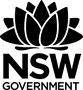 All outcomes referred to in this unit come from Mathematics Extension 2 Syllabus
© NSW Education Standards Authority (NESA) for and on behalf of the Crown in right of the State of New South Wales, 2017Glossary of termsReflection and evaluationPlease include feedback about the engagement of the students and the difficulty of the content included in this section. You may also refer to the sequencing of the lessons and the placement of the topic within the scope and sequence. All ICT, literacy, numeracy and group activities should be recorded in Comments, Feedback, Additional Resources Used sections.MEX-V1 Further work with vectorsUnit durationThe topic Vectors involves mathematical representation of a quantity with magnitude and direction and its geometrical depiction. This topic provides a modern language and approach to explore and explain an array of object behaviours in a variety of contexts from theoretical or real-life scenarios.A knowledge of vectors enables the understanding of objects in two and three dimensions and ways in which this behaviour can be expressed, including the consideration of position, location and movement. Vectors are easy to generalise to multiple topics and fields of study, including engineering, structural analysis and navigation.8 weeksSubtopic focusOutcomesThe principal focus of this subtopic is to extend the concept of vectors to three dimensions, as well as develop the understanding of vectors to include representations of lines. Vectors are used to represent quantities with magnitude and direction and this representation allows for exploration of situations such as geometrical proofs.Students develop an understanding of vector notations and how to manipulate vectors to allow geometrical situations to be explored further.A student:uses vectors to model and solve problems in two and three dimensions MEX12-3applies various mathematical techniques and concepts to model and solve structured, unstructured and multi-step problems MEX12-7communicates and justifies abstract ideas and relationships using appropriate language, notation and logical argument MEX12-8Prerequisite knowledgeAssessment strategiesThe material in this topic builds on content from the Year 12 Mathematics Extension 1 topic of ME-V1 Introduction to Vectors.Summative Assessment: “How well can 3D motion be modelled?” investigation style assessment task in which students apply vector and parametric representations to describe paths of motion in 3D and use them to analyse the situation.TermDescriptionCoincidentIf two vectors are coincidental, then their directions are the same, although their magnitudes may be differentColumn vector notationA vector in two or three dimensions can be represented in column vector notation. For example  can be represented as the ordered triple  and in column vector notation as .Component form of a vectorThe component form of a vector describes the projections of a vector in the ,  and -directions. It can be expressed as an ordered triple (in 3 dimensions) or by a linear combination of unit vectors ,  and .Displacement vectorA displacement vector describes the displacement from one point to another. It is also called a relative vector.Ordered triplesOrdered triples is an extension of the ordered paired notation for denoting a coordinate on a 2D Cartesian plane. It is used to denote the position of a point in 3D space. For example the ordered triple  denotes a point where the -ordinate is , the -ordinate is  and the -ordinate is .OrthogonalOrthogonal means perpendicular or at right angles.Orthographic projectionOrthographical projection is a method of viewing a 3D object in 2 dimensions by projecting the object onto a plane perpendicular to the line of sight.ParallelepipedIn geometry, a parallelepiped is a three-dimensional figure formed by six parallelograms.Position vectorThe position vector of a point  in the plane is the vector joining the origin to .ScalarA scalar is a quantity with magnitude but no direction.Lesson sequenceContentStudents learn to:Suggested teaching strategies and resources Date and initialComments, feedback, additional resources usedIntroduction to vectors in 3D(1 or 2 lessons)V1.1: Introduction to three-dimensional vectorsunderstand and use a variety of notations and representations for vectors in three dimensionsdefine the standard unit vectors ,  and express and use a vector in three dimensions in a variety of forms, including component form, ordered triples and column vector notationIn two dimensions we use the Cartesian Plane.  How do we locate points in three dimensions? Recall 2 dimensional vectors in the plane as defined by a distance in the  direction and a distance in the  direction. Adding a third axis  perpendicular to the  plane, allows a vector to be defined in 3 dimensions.  Teacher describes the conventional labelling of axes in a right handed system.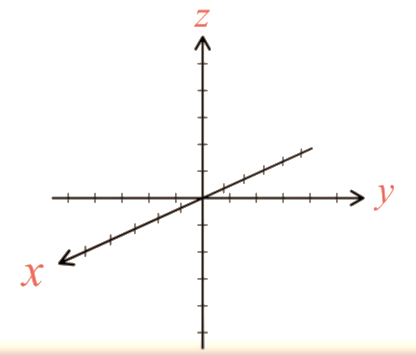 Students watch Plotting points and vectors in 3D with Geogebra (duration 7:06) then practise plotting points in Geogebra in 3D Graphics mode, using coordinate triples.  Students save file. As an enrichment activity, students could create a three dimensional model of the solar system, similar to this Geogebra resource by entering heliocentric Cartesian coordinates from the Solar system calculator website.Key question: Where are the points ,  and  located?A parallelepiped can be used to demonstrate three dimensional vectors.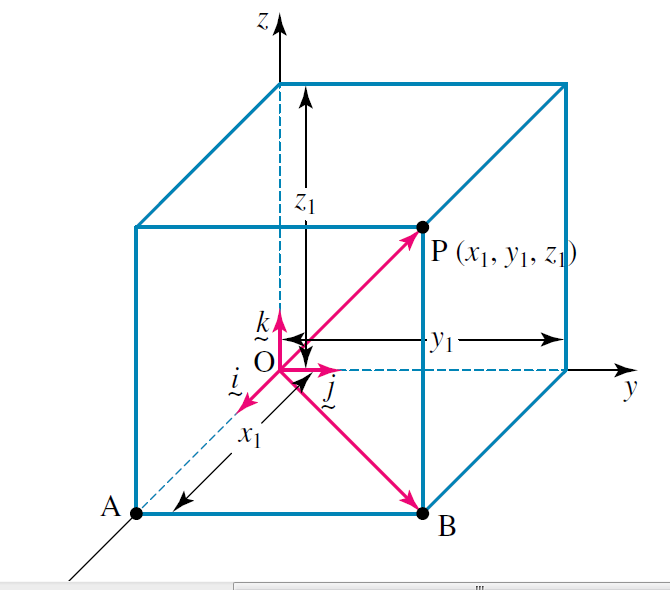 Students use their saved file and coordinates from previous Geogebra activity to draw (position) vectors from the origin to each point.Distinguish between cartesian coordinates and a vector. Cartesian coordinates describe a single point. A vector  describes an infinite number of lines in space parallel to .How many vectors are the same as vector ? 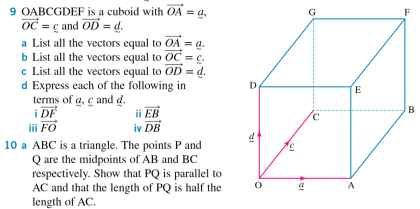 Students identify same vectors in a three dimensional cuboid, for example identify three vectors equal to .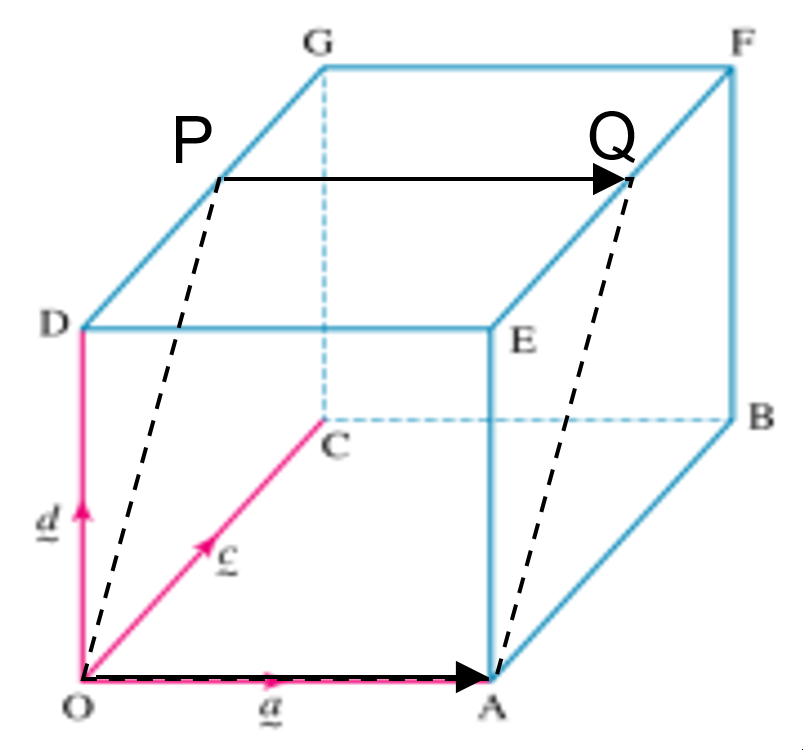 Students could confirm be sketching that if the vectors  and  are equal but not coincident, then they must lie in the same plane.Unit vectors in 3 dimensionsIn two dimensions we use scalar multiples of the unit vectors  and  to express vectors in their component form.  How do we express vectors in three dimensions?Students watch Visualising unit vectors (duration 3:46)Students can refer back to their previous Geogebra activity to express those vectors in component formStudents extend their knowledge of vectors in two dimensions into three dimensions. This could be done as a class group, brainstorming or mind-mapping on the board or it could be done as a pairs or small group activity where students complete a table of comparisons using the comparing-vectors-in-2-and-3D worksheet. Students should keep the table to add the various vector operations as they are encountered. This can act as a topic summary.Resource: comparing-vectors-in-2-and-3D.DOCXStudents need to:convert vectors between component, ordered triples and column vector formsRepresent vector quantities by directed line segments, and use appropriate symbols for vectorsExpress a point  as the position vector  from the originUse  and  notation for a vectorVector Arithmetic in 3D(1 lesson)perform addition and subtraction of three-dimensional vectors and multiplication of three-dimensional vectors by a scalar algebraically and geometrically, and interpret these operations in geometric terms  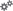 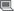 Vector arithmetic in 3DStudents add vector addition, subtraction and multiplication by a scalar in two dimensions to their comparison table, geometrically and algebraically. Students brainstorm what these would look like in three dimensions. These could then be demonstrated in Geogebra or by watching the basic vector operations in this Basic vector operations in Geogebra (duration 8:30).Students can investigate three dimensional vector addition using the Geogebra 3D vector addition interactiveStudents prove vector results algebraically in three dimensions and establish the laws for commutativity and associativityCommutative		Associative			Suggested activities: Add vectors end-to-end, and component-wise.  Students should understand that the magnitude of a sum of two vectors is typically not the sum of the magnitudes.Understand vector subtraction  as , where  is the additive inverse of , with the same magnitude as w and pointing in the opposite direction.Guiding question: What does vector subtraction mean?Represent vector subtraction geometrically by connecting the tips in the appropriate order, and perform vector subtraction component-wise. Represent scalar multiplication graphically by scaling vectors and possibly reversing their direction; perform scalar multiplication component-wise, e.g., as Compute the magnitude of a scalar multiple  using . Compute the direction of  knowing that when , the direction of  is either along  (for ) or against  (for ).The following resource provides solutions to the exemplar questions from the NESA’s topic guidance. This should be referenced throughout this unit.Resource: mex-v1-sample-questions.DOCXNESA key question: If ,  and  are the position vectors of ,  and  respectively, what is the geometric implication of the statement ?If  then ,  and  are collinear.If  then Point Point .If  then  lies on segment .If  then  lies on segment .If  then  lies on segment  Calculating the Magnitude of a Vector in 3D(1 lesson)V1.2: Further operations with three-dimensional vectorsdefine, calculate and use the magnitude of a vector in three dimensions establish that the magnitude of a vector in three dimensions can be found using:
convert a non-zero vector  into a unit vector  by dividing by its length:Calculating Magnitude of a Vector in 3DStudents could watch the Length of a 3-Dimensional Vector video (duration 7:55) to develop the formula for magnitude in three dimensions using Pythagoras theoremInvestigation: By plotting the point  say in a parallelepiped as below, use three dimensional geometry to compute the length of the vector .  Students should then generalise this result for the point  and vector .Students should then use the formula to perform calculations in three dimensions using column, ordered triple and component form.Students can use the Calculating vector magnitude in Geogebra to enter the components of a vector and see the new value of the magnitude.Students could graph vectors in Geogebra and graphically compare their length with the algebraic calculation.Calculating the Unit VectorUsing the formula for  students can now extend the formula for a unit vector into three dimensions, by verifying that given a specific vector, say   then  and generalising this to the vector . Lead students to determine the unit vector .Students can verify this using the applet Multiplying a Vector in 3D by a Scalar Students should find unit vectors in three dimensions in component, column and ordered triple vectors.NESA sample questionsDraw a diagram to illustrate the position vector .If  and 	express the vectors  and  as ordered triples find .Find all possible values of  if  where  and .Use vector methods to locate the midpoint of the interval joining the points and .Given that  and , describe the geometric relationship between  and .Use vector methods to find the coordinates of the point that divides the interval joining  and  in the ratio . is the midpoint of  and  is the midpoint of . Use vector methods to prove that  and .Classify the triangle formed by joining the points ,  and .The four points , ,  and  form a parallelogram. Find ,  and .Applying the Scalar Product in 3D(2 lessons)define and use the scalar (dot) product of two vectors in three dimensions AAMdefine and apply the scalar product  to vectors expressed in component form, where , and extend the formula  for three dimensions and use it to solve problemsApplying scalar product to 3DExtend  to three dimensionsGuiding question: How can we find the angle between two vectors in three dimensions?Students revisit geometric meaning of dot product in two dimensions by watching the Scalar product of two vectors visualised video (duration 6:01) and recall that the dot product of u and v is the orthogonal projection of u onto v multiplied by the length of v and vice versa.Students could add scalar (dot) product to their comparison table. For vectors  and 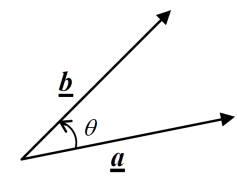 In coordinate formOrStudents should find dot products for vectors in component form, column form or as ordered triples. Students should prove the results thatGeometric Results in 3D(1 lesson)V1.3: Vectors and vector equations of linesuse Cartesian coordinates in two and three-dimensional spacerecognise and find the equations of spheresApplying Cartesian coordinates to 3DExtend the point from a plane to the point in the space where we need an ordered tripleof real numbers and show how, and planes divide Cartesian plane into 8 octants.Demonstrate the importance of using Cartesian coordinates in real life by taking examples from describing position, location of air transport, map projections, latitude and longitude etc.Extend the distance formula from two dimensional plane to three dimensional space.For two points  and ,the distance  can be calculated using the formula Determining the equation of a sphereStudents should revisit the equation for a circle in 2D and extend it into 3D. Students should be challenged to recognise the sphere and describe it.Derive the equation of the sphere using the Pythagoras Theorem or Distance Formula centred at the origin.Extend the equation to represent translation of the sphere in all 3 directions. The equation of the sphere with radius  centred at  isStudents need to be able to:recognise the equation of sphere and find its centre and radius find the centre and radius of  a sphere by using the techniques of completing the square state the equation of the sphere from the given sketchfind the equation of the sphere given the end points of the diameter.Teaching activity: watch the YouTube video general equation of a sphere (Duration 13:08)Defining Linear Functions in 3D(1 lesson)use vector equations of curves in two or three dimensions involving a parameter, and determine a corresponding Cartesian equation in the two-dimensional case, where possible (ACMSM104) AAMDefining Linear Functions in 3DExplore lines in space through class discussion on the key questions such that What minimal information do we need to define and find the equation of  a line in two dimensionsWhat minimal information do we need to determine the equation of a straight line in 3D spaceDuring the discussion, with the help of the teacher, students will remind themselves that to find the equation of a straight line they need either one point and the gradient of the line, or two points on the line.The teacher can recall the formula   where  is the gradient of the line and  is a point on the line.Using the previous knowledge and foundational understanding, students can determine that minimal information required to determine the equation of a straight line is a point on the line and direction of the line. They can conclude that in three dimensional space, the equation of the line can be determined if a point with position vector   and a direction vector  is given.The teacher can derive the equation of a line  passing through a fixed point with position vector  and parallel to a given vector .Students can watch vector equation of a line (duration 16:44). The teacher can explain that the vector equation of  line is in a form using parametric equations and to deduce the Cartesian equation of the line passing through a fixed point with position vector  and parallel to given vector , they need to equate the coefficients of  and .For example if ,   and  Therefore   or   on equating the coefficients of ,  and  we get the parametric equations which are: By rearranging the equations to make the parameter  the subject, we can obtain the Cartesian equation of the line This video tutorial created by the Curriculum Support Team for Mathematics, demonstrates how to represent a linear function in 3D in vector form from Cartesian equations.Watch 3D cartesian to vector representation (duration 2:37), created by the Curriculum Support Team for Mathematics, demonstrates how to represent a linear function in 3D using Cartesian equations from a vector representation.Determining the Vector Equation of a Line through Two Points(1 lesson)understand and use the vector equation  of a straight line through points  and  where  is a point on , , ,  is a parameter and determine a vector equation of a straight line or straight-line segment, given the position of two points or equivalent information, in two and three dimensions (ACMSM105)Vector equations in 3DLead students to determine a vector equation of a line passing through two points  and  can be determined by identifying the position vector and the direction vector. The direction vector can be calculated by finding   in 2D.Therefore the vector equation of a line in 2D is given byOr Discuss the rearranged form  or Discuss when  the position vector  represents points within the segment . For all other values of ,  represents points on the line through , outside of the segment .Lead students to extend on their understanding of 2D vector equations of a linear function into the 3D vector equation:orLead students to consider that setting  defines the midpoint on the segment Extend this idea to consider when  which defines a point  of the way along the segment  and therefore splits the segment  in the ratio  internally.Students can watch this 3D Cartesian to Vector Representation .(duration 7:43) to find the equation of a line passing through two pointsWatch 3D Line through 2 points (duration 3:02), created by the Curriculum Support Team for Mathematics, which demonstrates how to represent a linear function in 3D in vector form from two given points on the line.Interpreting the Vector Equation of a Line(1 lesson)make connections in two dimensions between the equation  and Interpreting the Vector Equation of a LineDiscuss the vector equation of the line in the form of  in 2D.Any linear 2D graph needs a direction and a point on the line. With just the direction the line wouldn’t have a specific path and could effectively be anywhere.With only a given point, the line wouldn’t have a specific direction. Students should revisit gradient intercept of a line in 2D, given by  where  is the gradient of the line, which can be thought of as the DIRECTION of the line, and  is -intercept of the line, which can be considered as the location or POSITION of the line.Further to the above discussion, students can note that the gradient can't be used in three dimensions while a direction vector can be used in both two dimensions and three dimensions.Therefore the vector equation of a line is an efficient method that can be used in both 2D and 3D.Students need to be led to make connections with the direction vector and rates of change, by building on the idea of the gradient being a rate of change in 2D.Consider the following vector equation for a moving particle where  represents time in seconds.At time  the particle has an initial position At time  the particle’s displacement will change by . In other words, in  second the change of displacement is . Therefore the direction vector  is the velocity vector  for the particle. The speed of the particle is equal to  which equals Determining Parallel and Perpendicular Lines in 3D(1 lesson)determine when two lines in vector form are paralleldetermine when intersecting lines are perpendicular in a plane or three dimensionsDetermining Parallel LinesStudents need to brainstorm all the different ways that lines can be related to each other in the space and be led to the idea that lines can be parallel, perpendicular or skew.Students need to build on their understanding of linear functions in 2D, that lines are parallel in two dimensions if they have the same gradient or slope.Similarly students can investigate that if the lines are parallel, then the components of the direction vectors of both lines should be proportional.ie) If  and  represent vector equations for the linear function  and  respectively, then  if  or , where  is a constant.Students may like to watch Parallel, intersecting, skew and perpendicular lines .(duration 10:37) 3D Testing parallel lines (duration 2.13),created by the Curriculum Support Team for Mathematics, demonstrates how to identify or test parallel lines in 3D.Determining Perpendicular LinesUse the dot product of two vectors to show that if the two vectors  and  are perpendicular ,then The intersecting lines  and  are perpendicular if   3D Test for Intersecting and Perpendicular (duration 3:43), created by the Curriculum Support Team for Mathematics, demonstrates how to identify perpendicular and intersecting lines in 3D.Determining if a Point Lies on a Line in 3D(1 lesson)determine when a given point lies on a given line in vector formDetermining if a Point Lies on a Line in 3DUse the vector equation  to compare the components on both sides of the equations. If you get the value of  same in all cases, the point lies on the line otherwise not.For example, does the point  lie on the line ?Firstly determine the parametric equationsBy substituting the ordinates of the point  into each parametric equation, determine the value for the parameter ie) 	  As the parameter  is inconsistent across all the parametric equations, the point  does not lie on the lineUsing Vectors to Prove Geometric Results(1 lesson)prove geometric results in the plane and construct proofs in three dimensions (ACMSM102) Proving geometric resultsDefine the triangle centres: Circumcentre, Centroid and Orthocentre. These are not explicitly referenced in the syllabus but have been referenced in the NESA topic guidance. Students will benefit by gaining familiarity with these definitions and their properties.Students should be familiar with properties of triangle centres, for example the position vector for the centroid  of the triangle  is given by  where ,  and  are vertices of the triangle.Staff may like to refer to these resourcesGeogebra app for CentroidProperties of triangle centresEulers line through the triangle centresProofs for triangle centres (PowerPoint Presentation)Teaching activityVectors Core 4 Revision in 15 minutes (duration 15:56) providing trigonometric results using vectorsNESA Sample QuestionsFind the angle between two given non-zero vectors.Determine if two non-zero vectors are perpendicular or parallel.If  is a rectangular prism as illustrated below, and  is the midpoint of , use vector methods to find the size of  and .  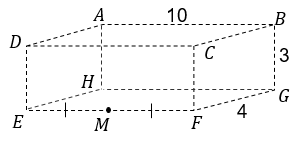 Use vector methods to prove that the angle in a semicircle is a right angle.Resource: Vector proof in Geogebra is a regular tetrahedron.  is the midpoint of . Find the size of .Resource: Tetrahedron-proof-using-vectors.DOCXThe circumcentre of a triangle is the centre of the circle that passes through each of the vertices. The centroid is the point of intersection of the angle bisectors of a triangle. Let  be the circumcentre and  the centroid of .  is the point of  such that . Prove that .Resource: NESA-centroid-question-solution.DOCXDefining Curves in 3D(1 or 2 lessons)use vector equations of curves in two or three dimensions involving a parameter, and determine a corresponding Cartesian equation in the two-dimensional case, where possible (ACMSM104) AAMDefining Curves in 3DStudents need to be led to the conclusion that Cartesian representations can represent surfaces or planes easily but are less effective at representing curves, compared to parametric or vector equations. When defining curves in 3D, parametric or vector equations are preferable and open up more opportunities to analyse given situations.Lead students to investigate the curve of the function  which is defined in parametric form as , which should be interpreted as; ; and Lead students to complete the table of values for the function  to gain familiarity with using the parametric form.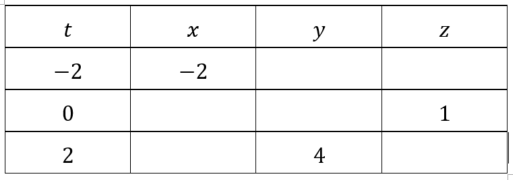 Use Geogebra in 3D view to investigate the curve by entering  into the input box.Pair the parametric equations to eliminate  and form Cartesian equations relating ,  and ie) substituting into  and  generates and and substituting into  generates  Lead students to interpret these results as follows: when viewing the function  perpendicular to the –plane the curve is a parabola.: when viewing the function  perpendicular to the –plane the curve is linear.: when viewing the function  perpendicular to the –plane the curve is a parabola.Use Geogebra to verify these results.Students need to be familiar with the following types of curves, provided by NESA   [note that  as ]This video tutorial created by the Curriculum Support Team for Mathematics, demonstrates how to interpret curves in 3D defined by parametric equations.Finding tangents to curves in 3DThis is an extension activity but opens up assessment task opportunities.Consider the curve , where the ,  and  ordinates are functions of the parameter .The direction vector for  at the point when  is given by , where  and the tangent to the curve is given by 